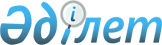 О внесении изменений в решение Казалинского районного маслихата Кызылординской области "О бюджете сельского округа Кызылкум на 2023-2025 годы" от 23 декабря 2022 года № 349Решение Казалинского районного маслихата Кызылординской области от 5 сентября 2023 года № 75
      Казалинский районный маслихат Кызылординской области РЕШИЛ:
      1. Внести в решение Казалинского районного маслихата Кызылординской области "О бюджете сельского округа Кызылкум на 2023-2025 годы" от 23 декабря 2022 года № 349 (зарегистрировано в Реестре государственной регистрации нормативных правовых актов под №176827) следующие изменений:
      пункт 1 изложить в новой редакции:
      "1. Утвердить бюджет сельского округа Кызылкум на 2023-2025 годы согласно приложениям 1, 2, 3, в том числе на 2023 год в следующих объемах:
      1) доходы – 83621,4 тысяч тенге, в том числе:
      налоговые поступления – 3023 тысяч тенге;
      поступления от продажи основного капитала – 723 тысяч тенге.
      поступления трансфертов – 79875,4 тысяч тенге;
      2) затраты – 84492,5 тысяч тенге;
      3) чистое бюджетное кредитование – 0;
      бюджетные кредиты – 0;
      погашение бюджетных кредитов – 0;
      4) сальдо по операциям с финансовыми активами – 0;
      приобретение финансовых активов – 0;
      поступления от продажи финансовых активов государства – 0;
      5) дефицит (профицит) бюджета – -871,1 тысяч тенге;
      6) финансирование дефицита (использование профицита) бюджета – 871,1 тысяч тенге;
      поступление займов – 0;
      погашение займов – 0;
      используемые остатки бюджетных средств – 871,1 тысяч тенге.".
      2. Приложения 1, 4 указанному решению изложить в новой редакции согласно приложение 1, 2 к настоящему решению.
      3. Настоящее решение вводится в действие с 1 января 2023 года. Бюджет на 2023 год сельского округа Кызылкум Целевые трансферты из районного бюджета на 2023 год бюджету сельского округа Кызылкум за счет средств районного бюджета
					© 2012. РГП на ПХВ «Институт законодательства и правовой информации Республики Казахстан» Министерства юстиции Республики Казахстан
				
      Председатель Казалинского районного маслихата 

Г.Алиш
Приложение 1 к решению
Казалинского районного маслихата
от "05" сентября 2023 года № 75Приложение 1 к решению
Казалинского районного маслихата
от "23" декабря 2022 года № 349
Категория
Категория
Категория
Категория
Сумма, 
тысяч тенге
Класс
Класс
Класс
Сумма, 
тысяч тенге
Подкласс
Подкласс
Сумма, 
тысяч тенге
Наименование
Сумма, 
тысяч тенге
1. Доходы
83621,4
1
Налоговые поступления
3023
01
Подоходный налог
496
2
Индивидуальный подоходный налог
496
04
Hалоги на собственность
2527
1
Hалоги на имущество
82
3
Земельный налог
15
4
Hалог на транспортные средства
2430
3
Поступления от продажи основного капитала
723
01
Продажа государственного имущества, закрепленного за государственными учреждениями
718
1
Продажа государственного имущества, закрепленного за государственными учреждениями
718
03
Продажа земли и нематериальных активов
5
1
Продажа земли
5
4
Поступления трансфертов 
79875,4
4
02
Трансферты из вышестоящих органов государственного управления
79875,4
3
Трансферты из районного (города областного значения) бюджета
79875,4
Функциональная группа
Функциональная группа
Функциональная группа
Функциональная группа
Администратор бюджетных программ
Администратор бюджетных программ
Администратор бюджетных программ
Программа
Программа
Наименование
Наименование
2.Затраты
84492,5
1
Государственные услуги общего характера
49846,6
1
124
Аппарат акима города районного значения, села, поселка, сельского округа
49846,6
1
001
Услуги по обеспечению деятельности акима города районного значения, села, поселка, сельского округа
44931,6
022
Капитальные расходы государственного органа
4018
032
Капитальные расходы подведомственных государственных учреждений и организаций
897
77
Жилищно-коммунальное хозяйство
14290,8
124
Аппарат акима города районного значения, села, поселка, сельского округа
2616,4
014
Организация водоснабжения населенных пунктов
2616,4
22714
124
Аппарат акима города районного значения, села, поселка, сельского округа
11674,4
008
Освещение улиц в населенных пунктах
1538
009
Обеспечение санитарии населенных пунктов
528
011
Благоустройство и озеленение населенных пунктов
9608,4
8
Культура, спорт, туризм и информационное пространство
20340
124
Аппарат акима города районного значения, села, поселка, сельского округа
20340
006
Поддержка культурно-досуговой работы на местном уровне
20340
15
Трансферты
15,1
124
Аппарат акима города районного значения, села, поселка, сельского округа
15,1
048
Возврат неиспользованных (недоиспользованных) целевых трансфертов
15,1
3. Чистое бюджетное кредитование
0
Бюджетные кредиты
0
Погашение бюджетных кредитов
0
4.Сальдо по операциям с финансовыми активами
0
Приобретение финансовых активов
0
Поступления от продажи финансовых активов государства
0
5.Дефицит (профицит) бюджета
-871,1
6.Финансирование дефицита (использование профицита) бюджета
871,1
8
Используемые остатки бюджетных средств
871,1
01
Остатки бюджетных средств
871,1
1
Свободные остатки бюджетных средств
871,1Приложение 2 к решению
Казалинского районного маслихата
от "05" сентября 2023 года № 75Приложение 4 к решению
Казалинского районного маслихата
от "23" декабря 2022 года № 349
№
Наименование
Сумма, тысяч тенге
Целевые текущие трансферты
9699,4
2
Приобретение КТПН-160/10-0,4 кВ У1 в связи с износом трансформаторной подстанции в селе Каукей по улице Жанкожа батыра.
3808
3
Разработка проектно-сметной документации "Установка артезианской скважины водоснабжения в сельском округе Кызылкум" 
1391,1
4
На приобретение жидкого топлива для дизельного электрогенератора, обеспечивающего электрическое освещение населения в населенном пункте Ажар
3495,5
5
На приобретение жидкого топлива для опреснительной установки в населенном пункте Ажар
160,4
6
Дополнительно к приобретению жидкого топлива для дизельного насоса для перекачки воды
844,4